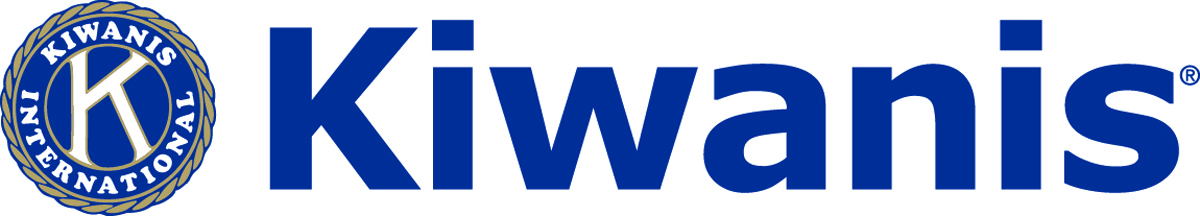  XXXXX  Kiwanis ClubGreetings!What if you could improve the lives of the children in XXXXX?  The world? The Kiwanis Club of XXXXXXX is doing just that by making a difference in the lives of children in the city of XXXXXX.  Because the need is there and because we feel so strongly about trying to meet the needs of the children of XXXX, XXXXXX Kiwanis is conducting a membership drive and seeking additional members to join our club.On XXXXXX, we are sending teams of Kiwanians to selected organizations and businesses to inform about the good things our club does and to invite potential members to a special Guest Day on XXXXXX at (time) – at (location).  We would like to schedule fifteen minutes of your time on (date) to briefly talk about (club) and to invite you to our Guest Day on (date).  Someone from our club will be contacting you, either by phone or email, to set up a time on Date that we could meet or a designee.  I hope that you give us an opportunity to share the Mission and Vision of our club.We are proud that we are making an impact on the youth of our community.  If you are willing to make a difference in the lives of others, it makes sense to learn more about what Kiwanis does to better our community, one child at a time.Sincerely,XXXXXXX KiwanisClub member and positionEmail addressPhone